8th International Shoe Conference 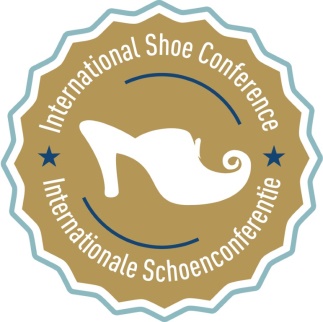 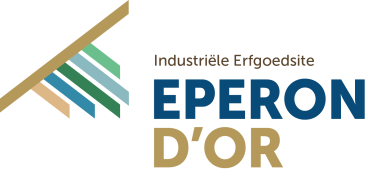 7 – 8 November 2018Enlistment form Institution - company: 	Address: 	Country: 	E-Mail: 	Telephone / mobile phone: 	Name(s) of the participant(s): 	(Name)…………………………………………………………………………………………will deliver a congress lecture.Subject of the lecture: 	(*) Izegem city guides, congress speakers and students pay €10. Regular attendants pay €20.Please send the completed form to eperondor@izegem, before 31 May 2018. We will deliver the final bill as soon as we have received the form. Participation in the day programme of 7 and 8 November 2018..… x €10 / €20 (*)Participation in the lunch of Thursday noon 8 November 2018….. x €30Participation in the optional evening programme of Wednesday 7 November 2018. Please indicate: (  ….    ) Supper in Cultuurcafé De Leest with afterwards jazz concert: ‘Homage to Toots Thielemans’or(  ….    ) Culinary historical walk with city guide: ‘Izegem by night’ ….. x €35TOTAL∑